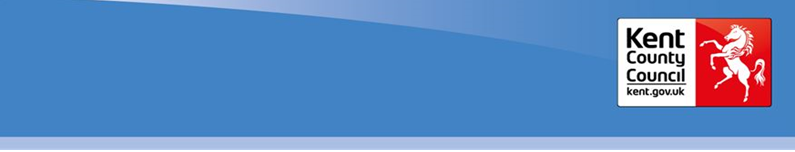 Appendix 5Advice for Statutory Needs Assessment from Educational Psychology for(INSERT CHILD/YOUNG PERSON’S NAME)This form is to be completed and returned to the SEN area office.Please note that all the information on this form will be copied to parents (for under 16s), the young person and all agencies directly involved in the education of the child or young person.Child/Young Person’s Personal DetailsChild/Young Person’s Personal DetailsChild/Young Person’s Personal DetailsChild/Young Person’s Personal DetailsChild/Young Person’s Personal DetailsFull nameDate of BirthCurrent year groupChronological age at assessmentGender Child in Care Yes/NoName of Local AuthorityName of Local AuthorityEnglish as an additional languageYes/NoIf ‘Yes’ what is the home language?Is a translator required?If ‘Yes’ what is the home language?Is a translator required?AddressParent/person with  parental responsibilityRelationshipAddress: (if different from above)TelephoneEmailEmailEmailEmailParent/person with parental responsibilityRelationshipAddress (if different from above)TelephoneEmailEmailEmailEmailDetails of any parental requirements to support engagement or communicatione.g. accessibility, intervener, interpretere.g. accessibility, intervener, interpretere.g. accessibility, intervener, interpretere.g. accessibility, intervener, interpreterInformation Sources for AdviceInformation Sources for Advice
This advice is based on:
This advice is based on:Views and AspirationsViews and AspirationsChild/Young Person’s View Child/Young Person’s View Parents/Carers’ ViewParents/Carers’ ViewCurrent Situation, Needs, Outcomes and ProvisionCurrent Situation, Needs, Outcomes and ProvisionCommunication and InteractionCommunication and InteractionWhat is going well?			What is going well?			What are the barriers to learning?What are the barriers to learning?Suggested outcome/sSuggested outcome/sStrategiesStrategiesIntervention/sFrequency and StaffingCognition and LearningCognition and LearningWhat’s going well?What’s going well?What are the barriers to learning?	What are the barriers to learning?	Suggested outcome/sSuggested outcome/sStrategiesStrategiesIntervention/sFrequency and StaffingSocial, Emotional and Mental HealthSocial, Emotional and Mental HealthWhat’s going well?	What’s going well?	What are the barriers to learning?	What are the barriers to learning?	Suggested outcome/sSuggested outcome/sStrategiesStrategiesIntervention/sFrequency and StaffingPhysical and SensoryPhysical and SensoryWhat’s going well?What’s going well?What are the barriers to learning?What are the barriers to learning?Suggested outcome/sSuggested outcome/sStrategiesStrategiesIntervention/sFrequency and StaffingCurrent Understanding of Needs  Current Understanding of Needs  Assessment ResultsAssessment Results7. Person/Persons Completing this Report7. Person/Persons Completing this ReportName(s) Job TitleHealth Care Professions Council RegistrationSignature(s)EmailWork AddressPostcodeTelephone NumberDate of ReportCcSEN; HomeNo of Pages (including cover sheet)Word Count